Pressmeddelande					2019-05-10Svenska Hus utvecklar nytt i PartilleI Partille, strax utanför Göteborg, utvecklar Svenska Hus 15 moderna och flexibla industrilokaler för småföretagare i en nyproduktion om ca 2 300 kvadratmeter. På taket kommer en solcellsanläggning att placeras för att producera el till fastigheten. Tillträde är i januari 2020.


Fastigheten är belägen i Brodalens industriområde centralt i Partille. Lokalerna varierar i storlek från cirka 150 till 300 kvadratmeter och har en takhöjd om drygt 6 meter vilket ger stor flexibilitet och skapar en god lagervolym. 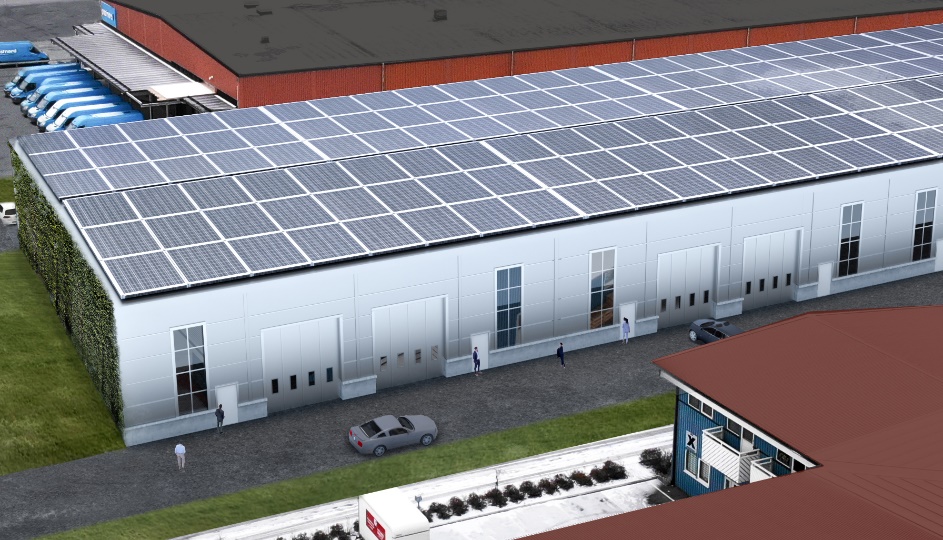 – Vi ser stor efterfrågan på mindre lokaler med hållbar profil i riktigt bra kommunikationslägen. Lokalerna som vi utvecklar i Partille är lämpliga för småföretag som behöver lager och kontor, produktionsytor eller showroom, säger Henrik Sjölin, utvecklingsansvarig, Svenska Hus.Läget i Partille är mycket lättillgängligt både med bil och med allmänna kommunikationer. Fastigheten ligger nära E20 och Allum köpcenter i Partille med ICA Maxi, Systembolaget, apotek och flera andra butiker. – Jag är stolt över de lokaler Svenska Hus nu utvecklar i Partille. Flexibiliteten och de hållbara lösningarna med solpaneler rimmar väl med vårt evighetsperspektiv, säger Daniel Massot, vd, Svenska Hus.Lokalerna är helt nyckelfärdiga med egen entré, vikport, inrett pentry och kaklat WC/dusch.För ytterligare information:Daniel Massot, vd, Svenska Hus
010-603 93 01 daniel.massot@svenskahus.seHenrik Sjölin, utvecklingsansvarig, Svenska Hus
010-603 93 20, henrik.sjolin@svenskahus.se
